ALCALDIA MUNICIPAL DE USULUTÁN La Municipalidad realizo gestionando de ayuda para los afectados por las lluvias y por Covid-19, con instituciones y organizaciones no gubernamentales. Fecha de ejecución: 29 de junio de 2020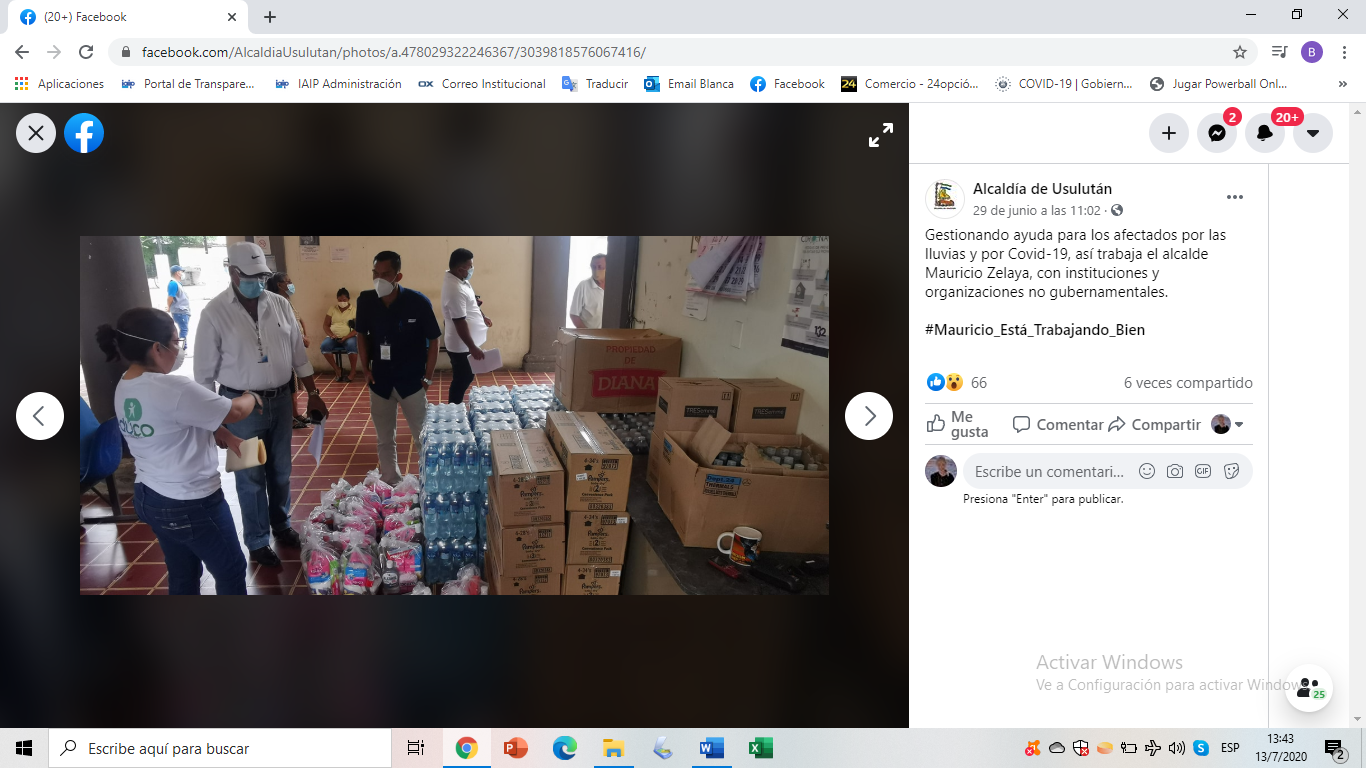 